Приложение 5ПРАКТИЧЕСКИЕ РЕКОМЕНДАЦИИ ПО РАЗВИТИЮ МЕЛКОЙ МОТОРИКИ РУК У ДЕТЕЙВот так мы пальчиками играем– моторику развиваем!Сейчас вряд ли можно найти маму, которая не слышала о том, как полезно играть с ребенком в пальчиковые игры. И речь при этом развивается, и память, и мелкая моторика, но главное, что эти игры нравятся детям!Лучше по-хорошему хлопайте в ладоши!Если кроха заболел и не может пойти гулять, если мама устала в сотый раз читать знакомые книжки, если малышу скучно и нечем заняться – вот тут самое время для пальчиковых игр. Другая ситуация, когда пальчиковые игры просто не заменимы – это длительные поездки в автобусе, на машине, ожидание очереди в поликлинике. Посадите кроху на колени, обнимите, погладьте ему ладошки, пальчики и начинайте играть.Детям очень нравятся игры с хлопками. Некоторые мамы думают, что если ребенок умеет хлопать в ладоши и ударять кулачками друг о друга, то такая игра будет для него слишком легкой и даже скучной. Ничего подобного! Вовремя, в соответствии с текстом чередовать движения – отнюдь не простая задача! А как малышам нравится прятать и искать свои руки! Попробуйте поиграть в эту игру с крохой, и вы увидите, как он будет искренне радоваться, обнаружив свои ручки!Вороны	Если ваш малыш умеет складывать пальчики в замок, попробуйте поиграть с ним в следующую игру. Сначала обе ладошки напряжены, пальцы растопырены. Выпрямленный мизинчик левой руки кладем на прямой мизинец правой, аналогично располагаем безымянные, потом средние, затем указательные пальцы. Получился угол сарая, а оказавшиеся наверху большие пальцы, изображают двух сердитых ворон.На крайчике,              	       переплетенные по типу замка пальцы На сарайчике                    обеих рук – края сараяДве вороны сидят,           большие пальцы подняты вверх – вороныОбе врозь глядят.            большие пальцы разводим                                             в противоположные стороныИз-за дохлого жука         большие пальцы «клюют» друг другаПерессорились.               большие пальцы крутятся вокруг друг друга.ДождикДля малышей есть прекрасная игра в дождик (в нее можно играть, пережидая дождик в беседке).Тихий-тихий-тихий дождик,              тихонько стучим по столу                                                       указательными пальцамиСильней, сильней,Сильнее дождик,                                  стучим по столу всеми пальцамиДождик – дождик, кап-кап-кап!Дождик – дождик, кап-кап-кап!Сильный – сильный – сильныйЛивень!                                             	громко стучим по столу   ладошкамиГром! Гром! Гром!                         	3 раза хлопаем в ладошиВ небе молния блестит!                 	поднимаем прямые руки вверхЛадушки – ладошкиМыли мылом ушки,Мыли мылом ножки.    	изображаем мытьеВот такие ладушки,       	хлопаем в ладошиЛадушки, ладушки!      	поднимаем руки вверх,                    делаем «фонарики»Курочке – пеструшкеНакрошили крошки.    	«крошим» пальчикамиВот такие ладушки,       	хлопаем в ладошиЛадушки, ладошки!      	поднимаем руки вверх,                делаем «фонарики»Принесли ладошкиЯгодки в лукошке.        	складываем ладошки лодочкойВот такие ладушки,      	хлопаем в ладошиЛадушки, ладошки!     	поднимаем руки вверх,                                                делаем «фонарики»Наварили кашки,Помешали ложкой.       	«размешиваем кашу»Вот такие ладушки,      	хлопаем в ладошиЛадушки, ладошки!      	поднимаем руки вверх,               делаем «фонарики»Строили ладошкиДомик для матрешки.  	 складываем руки домикомВот такие ладушки,      		хлопаем в ладошиЛадушки, ладошки!ЛадушкиЛадушки, ладушки,      		хлопаем в ладошиКулачки, кулачки,       	 	ударяем кулачкиЛадушки, ладушки,      		хлопаем в ладошиКулачки, кулачки,        		ударяем кулачками друг о другаСпрятались ручки!      	 	обе ручки прячем за спинуГде они? Ищи!                		ребенок достает руки из-за спины                                                          и вращает  ими.ДарикиС помощью этой игры ребенок будет не только развивать мелкую моторику, но и попутно выучит название разных частей тела.Дарики – дарики,                     		хлопаем в ладошиАй да комарики!                                       пальцы сложены щепоткой,Ззззз – зззззз!!!                        	вибрирующие вращательныеВились-вились-вились           		движения    пальцам,  сложенными щепоткойИ в ушко вцепились. Кусь!   		касаемся названной части  телаВились-вились-вились          		вращательные движения пальцами,   	                                           	сложенными щепоткойИ в носик вцепились. Кусь!  		касаемся названной части телаВились-вились-вились           		вращательные движения пальцами,                     	сложенными щепоткойИ в щечки вцепились. Кусь!  		касаемся названной части телаПрогоним комариков!                             машем руками,Кыш-кыш-кыш!                       	            прогоняя комаровЗайчикВы умеете изображать пальчиками зайчика? Это очень просто: прямые указательный и средний пальцы торчат вверх, остальные три собраны в щепотку и образуют мордочку. Теперь давайте поиграем в зайчиху и зайчонка: ваша рука изображает маму-зайчиху, а ребенок пусть сделает маленького зайчонка. Другой рукой можно изобразить норку для заячьей семьи.Скачет зайка маленький     	  зайка медленно скачет по столуОколо завалинки.Быстро скачет зайка,            	  зайчик скачет быстрееТы его поймай-ка!                          вторая рука догоняет и ловит   зайкуЛовко с пальчика на пальчикСкачет зайчик, скачет зайчик.Вниз скатился, повернулсяИ опять назад вернулся.Снова с пальчика на пальчик	  зайчик скачет по растопыреннымСкачет зайчик, скачет зайчик.    пальцам на другой руке, скатываясь                                                                                                            с горки между большим и   указательным пальцамиЧерепашкаПальчиковые игры хороши тогда, когда в тексте говорится о чем-то знакомом. Если вы с ребенком видели черепашку, то ему наверняка понравится такая игра:Вот обжора-черепашка,                руку сжать в кулак,                                                           большой палец отставить                                                                                                                       Панцирь – вот ее рубашка.      	закрыть кулак другой рукойМожет лазить по горам,            	поднимаем руку вверхМожет плавать по волнам.      	совершаем волнообразные движенияПоплывет и цапнет рыбку,      	большой палец изображает                                                           головку черепашкиСъест с довольною улыбкой,  	пошевелить большим пальцемОтдохнет она немножко,           	спрятать большой  палец под                           панцирьНа обед поймает мошку.           	изобразить хватательное движениеЕсли ужинать пора, Цап и схватит комара.              	изобразить хватательное движениеНо еды ей не хватило,Цап – меня за нос схватила.    	черепашка хватает ребенка за носПтичкиСледующая игра рассчитана уже на более сложные движения: выделение каждого из пальчиков и поглаживание. Как вы видите, здесь сочетаются движения и мягкий массаж.Летели две птички:           	     руки разведены в стороны, машем кистямиОдна на север, другая на юг,      поворачиваем голову то вправо, то влевоЗабыли поздороваться.                кисти встречаютсяЗдравствуй, перышко,      	     каждый пальчик гладит одноименный                                                          на другой рукеЗдравствуй, крылышко,  	    кисть гладит кистьЗдравствуй, клювик!         	    большие пальцы гладят друг другаА тут пришел дворник      	    пальчики «шагают» по столуС большой-большой метлой:    ладонь изображает метлу«А ну, кыш. Птички!Расшумелись-раскричались!»   ударяем кулаком по столуИ птички снова полетели:          машем руками разводя их в стороныОдна - на север,Другая – на юг.Птички - едва ли не самые популярные герои пальчиковых игр.Вот еще одна забавная игра:Дружок ты мой, дрозд,     		хлопаем в ладошиВ крапинку хвост.Носик остренький,            		изображаем клювикХвостик пестренький,      		изображаем рукой хвостПерья тонкие,                    		шевелим всеми пальцамиПесни звонкие:                 		поднимаем пальцы вверхЛетом распеваются,         		и вращаем кистями рукЗимой забываются.Дети любят повторы, они готовы пять раз подряд играть в «каравай», каждый день по десять раз слушать сказку про репку, им нравятся знакомые игры и песенки, где текс неоднократно повторяется. Такая любовь к повторам неслучайна: малышам нравятся ритуалы, потому что они говорят о стабильности и неизменности окружающего мира. Иными словами, повторы и ритуалы успокаивают ребенка, дают ему ощущение надежности и устойчивости.Терем-теремокА вот веселая игра на сюжет хорошо знакомой сказки:Стоит в поле теремок,      	   две руки над головой изображают крышуА в теремочке – дверь,     	   выпрямить одну руку и медленно двигать	                                      перед собой, показывая, как дверь                                                                       открывается и закрываетсяА на дверях – замок.                   кулачок изображает замокКлючик маленький возьми,     кулачок с выставленным впередуказательным пальцем (на другой руке)                                                      изображает ключикЗамочек чик-чик-чик                пальчик – ключик вставляем–и отомкни!      	                   в кулачок-замок и поворачиваем,Ура! Замок открылся!              показываем ладошки.Игры из серии «Увидели – показали»ДомикДом стоит с трубой и крышей, 
На балкон гулять я вышел. Ладони направлены под углом, кончики пальцев соприкасаются; средний палец правой руки поднят вверх, кончики мизинцев касаются друг друга, выполняя прямую линию (труба, балкон).ЦепочкаПальчики перебираем 
И цепочку получаем. Большой и указательный пальцы левой руки в кольце. Через него попеременно пропускаются колечки из пальчиков правой руки: большой - указательный, большой средний и т. д. Это упражнение можно варьировать, меняя положения пальчиков. В этом упражнении участвуют все пальчики.ЕлкаЕлка быстро получается,          
Если пальчики сцепляются.   
Локотки ты подними,   Пальчики ты разведи. Ладони от себя, пальчики пропускаются между собой (ладони под углом друг к другу). Пальчики выставляются вперед. Локотки к корпусу не прижимаются.ШарикНадуваем быстро шарик. 
Он становится большой. 
Вдруг шар лопнул, воздух вышел - 
Стал он тонкий и худой. Все пальчики обеих рук в "щепотке" и соприкасаются кончиками. В этом положении дуем на них, при этом пальчики принимают форму шара. Воздух "выходит", и пальчики принимают исходное положение.ДеревоУ дерева ствол, на стволе много веток, 
А листья на ветках зеленого цвета. Прижать руки тыльной стороной друг к другу. Пальцы растопырены и подняты вверх. Шевелить кистями и пальцами.ФлажокЯ в руке флажок держу 
И ребятам им машу. Четыре пальца (указательный, средний, безымянный и мизинец) вместе большой опущен вниз. Тыльная сторона ладони к себе.ОчкиБабушка очки надела 
И внучонка разглядела. Большой палец правой и левой руки вместе с остальными образуют колечко. Колечки поднести к глазам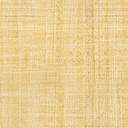 